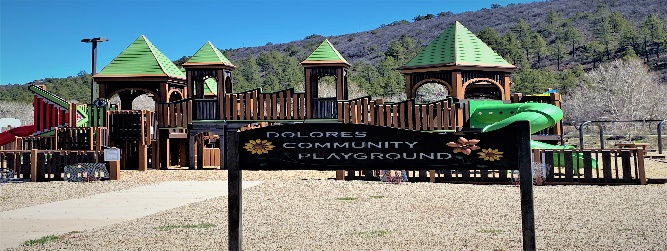 AGENDATOWN OF DOLORES COLORADOPARK/PLAYGROUND ADVISORY COMMITTEE MEETINGNovember 9th, 2023, 6:00 P.M.In Person at 420 Central Ave, orVirtually, please see the Town Website at:https://townofdolores.colorado.gov1. CALL TO ORDER2. ROLL CALL3. IDENTIFICATION OF ACTUAL OR PERCEIVED CONFLICTS OF INTEREST4. ACTION/APPROVAL OF AGENDA: 5. ACTION/APPROVAL OF THE MINUTES From the September 14th & October 12th meeting5. CITIZENS COMMENTS: (5 minutes only): Citizens may comment at this time ONLY.6. CONTINUING BUSINESS/DISCUSSION:    6.1 Discussion: Community Garden    6.2 Discussion: GOCO Grant Update    6.3 Discussion: Parks Committee Public Outreach    6.4 Discussion: Adult Exercise Equipment7. New Business:       7.1 Welcome New Parks Committee Commissioner Audrey Mosher8. Adjournment